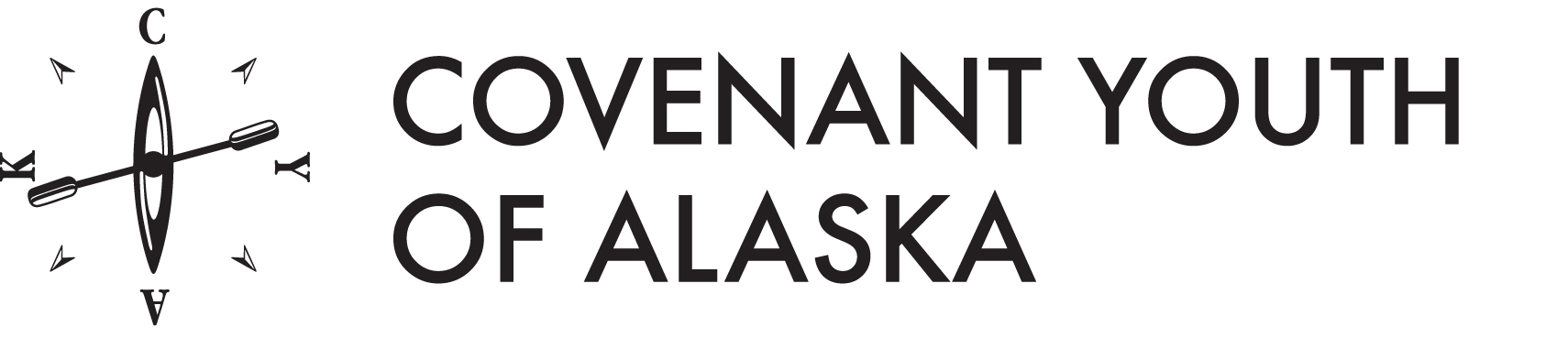 TitleSubjectBody of text in Garamond.